			Datum: ………………………………………………				Uur: …………………………………
			Ploeg: …………………………………………………………………..
			Wedstrijd: …………………………………………………………………………………………………………………………………………………………………..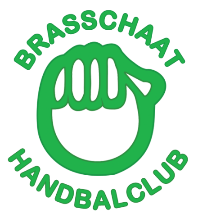 naamemailtelefoonnummer12345678910111213naamemailtelefoonnummer141516171819202122232425262728naamemailtelefoonnummer293031323334353637383940414243naamemailtelefoonnummer44454647484950